IDENTIFICAÇÃO DO SERVIDOR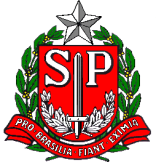 GOVERNO DO ESTADO DE SÃO PAULOSECRETARIA DE ESTADO DA EDUCAÇÃODIRETORIA DE ENSINO REGIÃO SAO JOSE DOS CAMPOSPORTARIA  DE  DESIGNAÇÃOO Dirigente Regional de Ensino, à vista da competência conferida pelo Decreto nº 52.833/2008, combinado com o Artigo 8º da Resolução SE 75, de 30 de dezembro de 2014, alterada pela Resolução SE 3, de 12 de janeiro de 2015 e com fundamento no Artigo 5º da Lei Complementar nº 836, de 30 de dezembro de 1997, DESIGNA, para o Posto de Trabalho destinado às funções de PROFESSOR COORDENADOR, o docente abaixo identificado:RG  DCDINOMENOMENOMENOMERSRSPVFUNÇÃOSUBQ./TAB./QUADROESTRUTURAEV-CDSQF-I-QMEV-CD                                                   UNIDADE DE CLASSIFICAÇÃO                                                   UNIDADE DE CLASSIFICAÇÃO                                                   UNIDADE DE CLASSIFICAÇÃOCÓDIGO  U. A.DENOMINAÇÃODENOMINAÇÃOMUNICÍPIOMUNICÍPIODIRETORIA DE ENSINOSAO JOSE DOS CAMPOSSAO JOSE DOS CAMPOSSAO JOSE DOS CAMPOS                                                        UNIDADE DE EXERCÍCIO                                                        UNIDADE DE EXERCÍCIO                                                        UNIDADE DE EXERCÍCIO                                                        UNIDADE DE EXERCÍCIOCÓDIGO  U. A.DENOMINAÇÃODENOMINAÇÃODENOMINAÇÃOMUNICÍPIOMUNICÍPIODIRETORIA DE ENSINOSAO JOSE DOS CAMPOSSAO JOSE DOS CAMPOSSAO JOSE DOS CAMPOSPOSTO DE TRABALHO CORRESPONDENTE      A PARTIR DEFAZENDO JUS A PUBL. D.O.E.40 Horas SemanaisLocal  e  DataCarimbo  e  Assinatura  do  Dirigente  Regional  de  EnsinoSAO JOSE DOS CAMPOSU S O     D O     D D P E